COTTON GINNINGS REPORT - December 15, 2014OMB No. 0535-0220  Approval Expires: 3/31/2014Project Code: 131   QID: 030021SMetakey: 3410     Version  MOMB No. 0535-0220  Approval Expires: 3/31/2014Project Code: 131   QID: 030021SMetakey: 3410     Version  MOMB No. 0535-0220  Approval Expires: 3/31/2014Project Code: 131   QID: 030021SMetakey: 3410     Version  MOMB No. 0535-0220  Approval Expires: 3/31/2014Project Code: 131   QID: 030021SMetakey: 3410     Version  M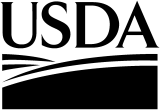 United StatesDepartment ofAgriculture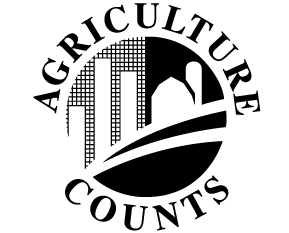 NATIONALAGRICULTURALSTATISTICSSERVICEUSDA/NASSNational Operations Division9700 Page Avenue, Suite 400St. Louis, MO 3132-1547Phone:  1-888-424-7828 Fax:  1-855-515-1328 Email:  nass@nass.usda.gov USDA/NASSNational Operations Division9700 Page Avenue, Suite 400St. Louis, MO 3132-1547Phone:  1-888-424-7828 Fax:  1-855-515-1328 Email:  nass@nass.usda.gov USDA/NASSNational Operations Division9700 Page Avenue, Suite 400St. Louis, MO 3132-1547Phone:  1-888-424-7828 Fax:  1-855-515-1328 Email:  nass@nass.usda.gov USDA/NASSNational Operations Division9700 Page Avenue, Suite 400St. Louis, MO 3132-1547Phone:  1-888-424-7828 Fax:  1-855-515-1328 Email:  nass@nass.usda.gov USDA/NASSNational Operations Division9700 Page Avenue, Suite 400St. Louis, MO 3132-1547Phone:  1-888-424-7828 Fax:  1-855-515-1328 Email:  nass@nass.usda.gov USDA/NASSNational Operations Division9700 Page Avenue, Suite 400St. Louis, MO 3132-1547Phone:  1-888-424-7828 Fax:  1-855-515-1328 Email:  nass@nass.usda.gov Please make corrections to name, address and ZIP Code, if necessary.Please make corrections to name, address and ZIP Code, if necessary.Please make corrections to name, address and ZIP Code, if necessary.Please make corrections to name, address and ZIP Code, if necessary.Please make corrections to name, address and ZIP Code, if necessary.Please make corrections to name, address and ZIP Code, if necessary.Please make corrections to name, address and ZIP Code, if necessary.The information you provide will be used for statistical purposes only.  In accordance with the Confidential Information Protection provisions of Title V, Subtitle A, Public Law 107-347 and other applicable Federal laws, your responses will be kept confidential and will not be disclosed in identifiable form to anyone other than employees or agents.  By law, every employee and agent has taken an oath and is subject to a jail term, a fine, or both if he or she willfully discloses ANY identifiable information about you or your operation.  Response is voluntary.According to the Paperwork Reduction Act of 1995, an agency may not conduct or sponsor, and a person is not required to respond to, a collection of information unless it displays a valid OMB control number. The valid OMB control number for this information collection is 0535-0039.  The time required to complete this information collection is estimated to average 10 minutes per response, including the time for reviewing instructions, searching existing data sources, gathering and maintaining the data needed, and completing and reviewing the collection of information.The information you provide will be used for statistical purposes only.  In accordance with the Confidential Information Protection provisions of Title V, Subtitle A, Public Law 107-347 and other applicable Federal laws, your responses will be kept confidential and will not be disclosed in identifiable form to anyone other than employees or agents.  By law, every employee and agent has taken an oath and is subject to a jail term, a fine, or both if he or she willfully discloses ANY identifiable information about you or your operation.  Response is voluntary.According to the Paperwork Reduction Act of 1995, an agency may not conduct or sponsor, and a person is not required to respond to, a collection of information unless it displays a valid OMB control number. The valid OMB control number for this information collection is 0535-0039.  The time required to complete this information collection is estimated to average 10 minutes per response, including the time for reviewing instructions, searching existing data sources, gathering and maintaining the data needed, and completing and reviewing the collection of information.The information you provide will be used for statistical purposes only.  In accordance with the Confidential Information Protection provisions of Title V, Subtitle A, Public Law 107-347 and other applicable Federal laws, your responses will be kept confidential and will not be disclosed in identifiable form to anyone other than employees or agents.  By law, every employee and agent has taken an oath and is subject to a jail term, a fine, or both if he or she willfully discloses ANY identifiable information about you or your operation.  Response is voluntary.According to the Paperwork Reduction Act of 1995, an agency may not conduct or sponsor, and a person is not required to respond to, a collection of information unless it displays a valid OMB control number. The valid OMB control number for this information collection is 0535-0039.  The time required to complete this information collection is estimated to average 10 minutes per response, including the time for reviewing instructions, searching existing data sources, gathering and maintaining the data needed, and completing and reviewing the collection of information.The information you provide will be used for statistical purposes only.  In accordance with the Confidential Information Protection provisions of Title V, Subtitle A, Public Law 107-347 and other applicable Federal laws, your responses will be kept confidential and will not be disclosed in identifiable form to anyone other than employees or agents.  By law, every employee and agent has taken an oath and is subject to a jail term, a fine, or both if he or she willfully discloses ANY identifiable information about you or your operation.  Response is voluntary.According to the Paperwork Reduction Act of 1995, an agency may not conduct or sponsor, and a person is not required to respond to, a collection of information unless it displays a valid OMB control number. The valid OMB control number for this information collection is 0535-0039.  The time required to complete this information collection is estimated to average 10 minutes per response, including the time for reviewing instructions, searching existing data sources, gathering and maintaining the data needed, and completing and reviewing the collection of information.The information you provide will be used for statistical purposes only.  In accordance with the Confidential Information Protection provisions of Title V, Subtitle A, Public Law 107-347 and other applicable Federal laws, your responses will be kept confidential and will not be disclosed in identifiable form to anyone other than employees or agents.  By law, every employee and agent has taken an oath and is subject to a jail term, a fine, or both if he or she willfully discloses ANY identifiable information about you or your operation.  Response is voluntary.According to the Paperwork Reduction Act of 1995, an agency may not conduct or sponsor, and a person is not required to respond to, a collection of information unless it displays a valid OMB control number. The valid OMB control number for this information collection is 0535-0039.  The time required to complete this information collection is estimated to average 10 minutes per response, including the time for reviewing instructions, searching existing data sources, gathering and maintaining the data needed, and completing and reviewing the collection of information.The information you provide will be used for statistical purposes only.  In accordance with the Confidential Information Protection provisions of Title V, Subtitle A, Public Law 107-347 and other applicable Federal laws, your responses will be kept confidential and will not be disclosed in identifiable form to anyone other than employees or agents.  By law, every employee and agent has taken an oath and is subject to a jail term, a fine, or both if he or she willfully discloses ANY identifiable information about you or your operation.  Response is voluntary.According to the Paperwork Reduction Act of 1995, an agency may not conduct or sponsor, and a person is not required to respond to, a collection of information unless it displays a valid OMB control number. The valid OMB control number for this information collection is 0535-0039.  The time required to complete this information collection is estimated to average 10 minutes per response, including the time for reviewing instructions, searching existing data sources, gathering and maintaining the data needed, and completing and reviewing the collection of information.The information you provide will be used for statistical purposes only.  In accordance with the Confidential Information Protection provisions of Title V, Subtitle A, Public Law 107-347 and other applicable Federal laws, your responses will be kept confidential and will not be disclosed in identifiable form to anyone other than employees or agents.  By law, every employee and agent has taken an oath and is subject to a jail term, a fine, or both if he or she willfully discloses ANY identifiable information about you or your operation.  Response is voluntary.According to the Paperwork Reduction Act of 1995, an agency may not conduct or sponsor, and a person is not required to respond to, a collection of information unless it displays a valid OMB control number. The valid OMB control number for this information collection is 0535-0039.  The time required to complete this information collection is estimated to average 10 minutes per response, including the time for reviewing instructions, searching existing data sources, gathering and maintaining the data needed, and completing and reviewing the collection of information.The information you provide will be used for statistical purposes only.  In accordance with the Confidential Information Protection provisions of Title V, Subtitle A, Public Law 107-347 and other applicable Federal laws, your responses will be kept confidential and will not be disclosed in identifiable form to anyone other than employees or agents.  By law, every employee and agent has taken an oath and is subject to a jail term, a fine, or both if he or she willfully discloses ANY identifiable information about you or your operation.  Response is voluntary.According to the Paperwork Reduction Act of 1995, an agency may not conduct or sponsor, and a person is not required to respond to, a collection of information unless it displays a valid OMB control number. The valid OMB control number for this information collection is 0535-0039.  The time required to complete this information collection is estimated to average 10 minutes per response, including the time for reviewing instructions, searching existing data sources, gathering and maintaining the data needed, and completing and reviewing the collection of information.The information you provide will be used for statistical purposes only.  In accordance with the Confidential Information Protection provisions of Title V, Subtitle A, Public Law 107-347 and other applicable Federal laws, your responses will be kept confidential and will not be disclosed in identifiable form to anyone other than employees or agents.  By law, every employee and agent has taken an oath and is subject to a jail term, a fine, or both if he or she willfully discloses ANY identifiable information about you or your operation.  Response is voluntary.According to the Paperwork Reduction Act of 1995, an agency may not conduct or sponsor, and a person is not required to respond to, a collection of information unless it displays a valid OMB control number. The valid OMB control number for this information collection is 0535-0039.  The time required to complete this information collection is estimated to average 10 minutes per response, including the time for reviewing instructions, searching existing data sources, gathering and maintaining the data needed, and completing and reviewing the collection of information.INSTRUCTIONSOffice UseReport cotton ginned from the 2014 crop prior to December 15, 2014.599This report may be faxed to our office at 1-855-515-1328 or mailed on December 15, 2014.598UplandAmerican Pima1.	Total bales of cotton ginned this season prior to December 15, 2014?. . . . . . . . . . . . . . . . . . . . . . . . . . . . . . . . . . . . . . . . . . . . . . . . . Bales4113113112.	How many more bales do you expect to gin from December 15, 2014 to the end of the season? . . . . . . . . . . . . . . . . . . . . . . . . . . . . . . . . . Bales4123123123.	Average price paid (or will be paid) to producers for cottonseed sold the last two weeks of December 2014? (Include amount deducted from ginning charges if nothing is paid directly to producers) . . . . . . Dollars Per ton421$ 321$ 321$ THANK YOU FOR YOUR COOPERATION.THANK YOU FOR YOUR COOPERATION.THANK YOU FOR YOUR COOPERATION.Survey Results: To receive the complete results of this survey on the release date, go to www.nass.usda.gov/results/Survey Results: To receive the complete results of this survey on the release date, go to www.nass.usda.gov/results/Survey Results: To receive the complete results of this survey on the release date, go to www.nass.usda.gov/results/Would you rather have a brief summary sent to you at a later date?1Yes	        3No99Respondent Name:  								Respondent Name:  								Respondent Name:  								Respondent Name:  								Respondent Name:  								9911Phone:  (	    ) 							9911Phone:  (	    ) 							9911Phone:  (	    ) 							9911Phone:  (	    ) 							9911Phone:  (	    ) 							9911Phone:  (	    ) 							9910    MM       DD          YYYYDate:  __ __   __ __    __ __ __ __9910    MM       DD          YYYYDate:  __ __   __ __    __ __ __ __9910    MM       DD          YYYYDate:  __ __   __ __    __ __ __ __9910    MM       DD          YYYYDate:  __ __   __ __    __ __ __ __Year/MonthYear/Month312 312 Survey2ResponseResponseResponseRespondentRespondentModeModeModeEnum.Eval.ChangeOptional UseOptional UseOptional UseOptional Use1-Comp2-R3-Inac4-Office Hold5-R – Est6-Inac – Est7-Off Hold – Est8-Known Zero99011-Op/Mgr2-Sp3-Acct/Bkpr4-Partner9-Oth99021-Mail2-Tel3-Face-to-Face4-CATI5-Web6-e-mail7-Fax8-CAPI19-Other1-Mail2-Tel3-Face-to-Face4-CATI5-Web6-e-mail7-Fax8-CAPI19-Other990309810078592140740899069916S/E NameS/E NameS/E NameS/E NameS/E NameS/E NameS/E Name